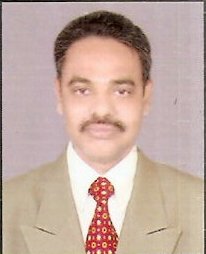 From:SRIVASTAVA SRIVASTAVA.364301@2freemail.com 	(M.Tech Electrical Power)Objective: Application for the post of Sr.G.M./AVP (Electrical)Total Experience: 34 YearsCareer ObjectiveBeing a dynamic and dedicated professional with 34 years’ experience in many reputed steel plants across India, I have a track record in the field of Electrical Project and Maintenance. I am responsible for the successful completions of the listed projects over the past years in my carrier in the steel plants, which are my specializations as well. Electrical Projects:
1. Arc Furnace
2. Induction Furnace
3.LRF
4.SAF
5.AOD
6.VOD
7.Con Cast
8.EOT Cranes
9.MRSS up to 220KV10.3X8 MW Power Plant
11.Modification of DRI
12.Electrical Liaoning                            Electrical Maintenance:
1. MRSS
2. S.M.S
3.DRI
4.Power and Power Distribution
5. All electrical LV and HT equipment’s up to 220 KV Other:
1. Cost Saving
2. Team Management
3. Materials Procurement
4. Time Scheduling
5. Negotiation
6. Work Scheduling
7. Leadership skillsI was forced to quit my existing job due to an unfortunate accident last year in the end of June 2015.However I have completely recovered and declared medically fit to resume my profession. Our Company Profile:From June 2014 to August 2015(M/S Maithan Ispat limited Jajpur, Orissa)I was working in Maithan Ispat Limited Jajpur (Orissa) as ELECRICAL HEAD (Sr. G. M.), having turnover of Rs.  500 Crore is setting up 0.4 MTPA Integrated Steel Complex at Jajpur Road , (Orissa), currently having under running  4X15 MT Induction melting furnace, 1X7 MVA LRF, 360X360 mm two ST. Slab cum bloom caster, 1X30 MW Power Plant, 203 to 610 mm universal beam (R/M ) mill,220 K. V.   MRSS and also having 2x350TPD DRI Plant in production.From September 2008 to March 2014(M/S Monnet Ispat and Energy Limited Raigarh)I was held the position of DGM (ELECTRICAL Project), responsible for coordinating Entire Project related activities for 1.5 MTPA SMS ( Danielle) Project, Modification of DRI Plant, 220/132/33/6.6 kV Switchyard, water clarifier, Township Project including, Non plant building , Electrical Infrastructure ,  Ordering of equipment and scheduling the project. September 2007 - September 2008 (M/S Visa Steel Limited Jajpur, Orissa)I was held the position of AGM (E&I), 0.5 MTPA SMS & WRM Project. I was responsible for coordinating Entire Project related activities for 5, 00,000 TPA SMS (SMS De-Mac) & Wire Rod and Bar Mill Project (SMS Meer) including finalization of Layout, Ordering of equipment and scheduling the project.December 2003 - September 2007(M/S Nalwa Steel and Power Limited Raigarh)I served as Plant Head (E&I), Project & Maintenance as Manager (E&I) in M/s Nalwa Steel and Power Limited Raigarh (An OP Jindal Group Company) with total Technical & Administrative control. I was independently responsible for Project and maintenance of entire Plant, with a team of determined engineers who are heading various departments like SMS, Rolling Mill, Power Plant, Kiln & 220/11KV Sub Station.January-2002 - December 2003(M/S  Bajrang Metallic Raipur)I served as Manager (Engineering) for the entire service tenure in this reputed company of M/s Bajrang Metallic Limited Raipur. Major achievement during my tenure was erection & Commissioning of 04 Nos. Induction Furnace& Two Strand. Con. Cast.December 1990 - March 2001JINDAL STRIPS LIMITED HISAR (HARYANA)I worked as Assistant Manager in this plant situated in North India. I have been holding responsibility for the successful erection , Commissioning and Preventive maintenance for the both Steel Melting Shops like Electrical arc furnace , slab caster, billet caster , AOD ,LRF and all other Electrical Machines. August 1987- December 1990M/s Partap Steels Limited INDORE (M.P.) Independent In-charge (Electrical Engineer) for erection, Commissioning and Preventive maintenance for UHP Electric Arc Furnace Steel Melting Shops and Three strands. Continuous Casting Machine of concast. India Ltd. (Zurich)April 1983 - August 1987M/s Allied Steels Limited Raipur (C.G.) Worked as Junior Engineer looking after Project related activities in SMS and Con.Cost. Project including erection and commissioning of Electrical equipment’s and HT & LT Switchgears.Academic Qualification(1)High School Examination Passed in year 1978 with 70.0 % Marks from U.P. Educational Board Allahabad.(2)Intermediate Examination Passed in year 1984 with 55.6 % Marks from U.P. Educational Board Allahabad.Professional Qualification (1) M. Tech. in Electrical Engineering (Electrical Power) from Karnataka University Mysore in the year 2016 with 65.78% Marks. (2)B. Tech. in Electrical Engineering from J. R. N. Rajasthan Vidyapeeth University Udaipur, Rajasthan in the year 2012 with 66.2% Marks. (3) Diploma in Electrical Engineering from M.P. Polytechnic in the year 1983 with 70.8 % Marks.(4)Completed ELECTRO HYDRAULIC COURSE from M/S Vickers System, Mumbai.(5)Completed DC DRIVE AND PLC TRAINING from Kansabahal (Orissa).(6)Advance Training in the field of MOTOR CONTROLLING THROUGH CONTACTOR AND RELAYS from A.V.T.S. KANPUR (U.P.)Personal             Name		              :              KAMAL              Date of Birth	              :              July 1st, 1962             Marital Status                   :              Married              PRESENT SALARY            :               Rs. 2700000 /- PA.  (CTC)              EXPECTED SALARY         :                Negotiable